Time – Reasoning and Problem Solving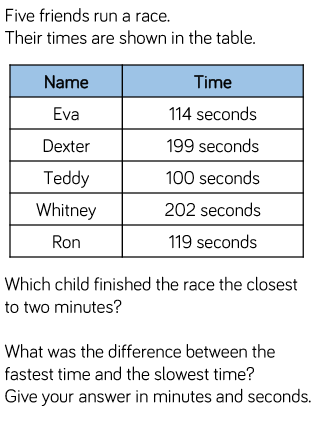 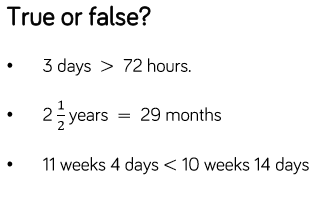 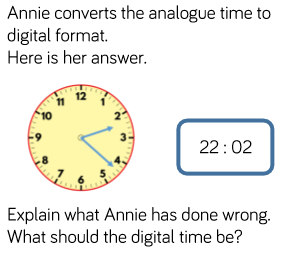 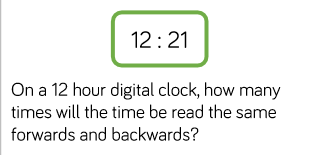 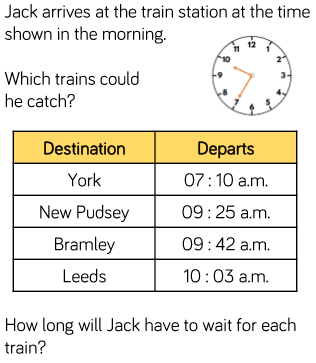 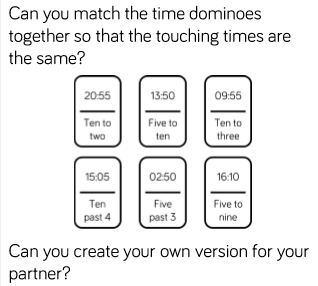 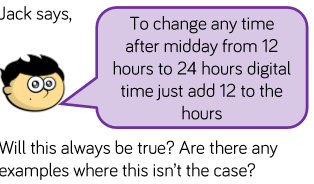 